Innbydelse til OG-karusellen løp 5 onsdag 29.08.18. 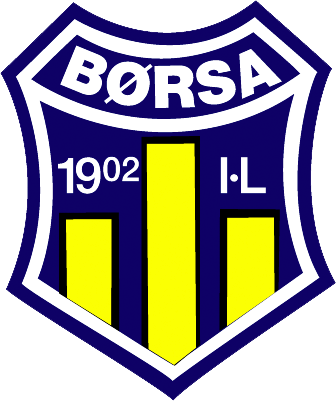 Samlingsplass ved Børsa IL’s klubbhus, Lyngstua i Børsa. Merket fra Børsa sentrum mellom E39 og FV810.Kart: Lyngstua, utsnitt revidert 2018.Målestokk: 1:7500, ekv.5mStart: Ved samlingsplass mellom kl.18-19.Startkontingent: Kontant eller på Vipps.D/H -16  : 40,-D/H 17- : 60,-Løypelegger/løpsleder: John Henry HammerKontrollør: Rita Berg HammerKlasser og løyper:Velkommen!LøypeKlasseLøypelengder/nivåBlåH 17-445,5 km A/BRødH 45-54, H 15-164,0 km A/BGrønnD 15-49, H 55-64, H 13-143,0 km A/BHvitD 50-64, D 13-14, H 65-742,0 km BGulD/H 12, D/H 13-C, D 65, H 752,0 km CNybegynnerNybegynnere1,5 km N